
                                 Province of the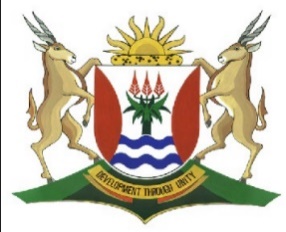 EASTERN CAPEEDUCATIONDIRECTORATE SENIOR CURRICULUM MANAGEMENT (SEN-FET)HOME SCHOOLING SELF-STUDY NOTES AND ACTIVITIESSUBJECTACCOUNTINGGRADE11DATETOPICPartnership: Financial statements:Balance Sheet and Notes to Owners’ EquityPartnership: Financial statements:Balance Sheet and Notes to Owners’ EquityPartnership: Financial statements:Balance Sheet and Notes to Owners’ EquityPartnership: Financial statements:Balance Sheet and Notes to Owners’ EquityTerm 2Week2TIME ALLOCATIONOne week INSTRUCTIONSSee requirements per activityRESOURCESUSE YOUR TEXTBOOK (S) USE YOUR TEXTBOOK (S) USE YOUR TEXTBOOK (S) USE YOUR TEXTBOOK (S) USE YOUR TEXTBOOK (S) USE YOUR TEXTBOOK (S) USE YOUR TEXTBOOK (S) USE YOUR TEXTBOOK (S) PARTNERSHIPS: FINANCIAL STATEMENTSPARTNERSHIPS: FINANCIAL STATEMENTSPARTNERSHIPS: FINANCIAL STATEMENTSPARTNERSHIPS: FINANCIAL STATEMENTSPARTNERSHIPS: FINANCIAL STATEMENTSPARTNERSHIPS: FINANCIAL STATEMENTSPARTNERSHIPS: FINANCIAL STATEMENTSPARTNERSHIPS: FINANCIAL STATEMENTSSTATEMENT OF FINANCIAL POSITION (BALANCE SHEET)STATEMENT OF FINANCIAL POSITION (BALANCE SHEET)STATEMENT OF FINANCIAL POSITION (BALANCE SHEET)STATEMENT OF FINANCIAL POSITION (BALANCE SHEET)STATEMENT OF FINANCIAL POSITION (BALANCE SHEET)STATEMENT OF FINANCIAL POSITION (BALANCE SHEET)STATEMENT OF FINANCIAL POSITION (BALANCE SHEET)The Balance Sheet is a statement that reflect the net worth or financial position of the business.  We have already done this statement in grade 10. (A = E + L)The Balance Sheet is a statement that reflect the net worth or financial position of the business.  We have already done this statement in grade 10. (A = E + L)The Balance Sheet is a statement that reflect the net worth or financial position of the business.  We have already done this statement in grade 10. (A = E + L)The Balance Sheet is a statement that reflect the net worth or financial position of the business.  We have already done this statement in grade 10. (A = E + L)The Balance Sheet is a statement that reflect the net worth or financial position of the business.  We have already done this statement in grade 10. (A = E + L)The Balance Sheet is a statement that reflect the net worth or financial position of the business.  We have already done this statement in grade 10. (A = E + L)The Balance Sheet is a statement that reflect the net worth or financial position of the business.  We have already done this statement in grade 10. (A = E + L)The main difference between the statement of financial position of a partnership and sole trader is only the EQUITY SECTION.The main difference between the statement of financial position of a partnership and sole trader is only the EQUITY SECTION.The main difference between the statement of financial position of a partnership and sole trader is only the EQUITY SECTION.The main difference between the statement of financial position of a partnership and sole trader is only the EQUITY SECTION.The main difference between the statement of financial position of a partnership and sole trader is only the EQUITY SECTION.The main difference between the statement of financial position of a partnership and sole trader is only the EQUITY SECTION.The main difference between the statement of financial position of a partnership and sole trader is only the EQUITY SECTION.The EQUITY SECTION in a partnership is represented by the following accounts:The EQUITY SECTION in a partnership is represented by the following accounts:The EQUITY SECTION in a partnership is represented by the following accounts:The EQUITY SECTION in a partnership is represented by the following accounts:The EQUITY SECTION in a partnership is represented by the following accounts:The EQUITY SECTION in a partnership is represented by the following accounts:The EQUITY SECTION in a partnership is represented by the following accounts:CAPITAL ACCOUNTS: This is to show the movement of the capital (contribution or withdrawals) by the owners for the current financial year.CAPITAL ACCOUNTS: This is to show the movement of the capital (contribution or withdrawals) by the owners for the current financial year.CAPITAL ACCOUNTS: This is to show the movement of the capital (contribution or withdrawals) by the owners for the current financial year.CAPITAL ACCOUNTS: This is to show the movement of the capital (contribution or withdrawals) by the owners for the current financial year.CAPITAL ACCOUNTS: This is to show the movement of the capital (contribution or withdrawals) by the owners for the current financial year.CAPITAL ACCOUNTS: This is to show the movement of the capital (contribution or withdrawals) by the owners for the current financial year.CAPITAL ACCOUNTS: This is to show the movement of the capital (contribution or withdrawals) by the owners for the current financial year.CURRENT ACCOUNTS: The purpose of this account is to show the primary and final distributions of profit to the partners at the end of the financial year.CURRENT ACCOUNTS: The purpose of this account is to show the primary and final distributions of profit to the partners at the end of the financial year.CURRENT ACCOUNTS: The purpose of this account is to show the primary and final distributions of profit to the partners at the end of the financial year.CURRENT ACCOUNTS: The purpose of this account is to show the primary and final distributions of profit to the partners at the end of the financial year.CURRENT ACCOUNTS: The purpose of this account is to show the primary and final distributions of profit to the partners at the end of the financial year.CURRENT ACCOUNTS: The purpose of this account is to show the primary and final distributions of profit to the partners at the end of the financial year.CURRENT ACCOUNTS: The purpose of this account is to show the primary and final distributions of profit to the partners at the end of the financial year.Capital and Current account notes:Capital and Current account notes:Capital and Current account notes:Capital and Current account notes:Capital and Current account notes:Capital and Current account notes:Capital and Current account notes:You have already dealt with the General ledger accounts unique to partnerships.You have already dealt with the General ledger accounts unique to partnerships.You have already dealt with the General ledger accounts unique to partnerships.You have already dealt with the General ledger accounts unique to partnerships.You have already dealt with the General ledger accounts unique to partnerships.You have already dealt with the General ledger accounts unique to partnerships.You have already dealt with the General ledger accounts unique to partnerships.The same information included in the General ledger accounts are used to complete the Capital and Current accounts. (see Activity 1)The same information included in the General ledger accounts are used to complete the Capital and Current accounts. (see Activity 1)The same information included in the General ledger accounts are used to complete the Capital and Current accounts. (see Activity 1)The same information included in the General ledger accounts are used to complete the Capital and Current accounts. (see Activity 1)The same information included in the General ledger accounts are used to complete the Capital and Current accounts. (see Activity 1)The same information included in the General ledger accounts are used to complete the Capital and Current accounts. (see Activity 1)The same information included in the General ledger accounts are used to complete the Capital and Current accounts. (see Activity 1)ACTIVITY  1 (Use Worksheet 1)	ACTIVITY  1 (Use Worksheet 1)	ACTIVITY  1 (Use Worksheet 1)	ACTIVITY  1 (Use Worksheet 1)	ACTIVITY  1 (Use Worksheet 1)	ACTIVITY  1 (Use Worksheet 1)	ACTIVITY  1 (Use Worksheet 1)	REQUIRED:REQUIRED:REQUIRED:REQUIRED:REQUIRED:REQUIRED:REQUIRED:1.1Complete the following notes to the Balance Sheet.Complete the following notes to the Balance Sheet.Complete the following notes to the Balance Sheet.Complete the following notes to the Balance Sheet.Complete the following notes to the Balance Sheet.Complete the following notes to the Balance Sheet.Capital: JonesCapital: JonesCapital: JonesCapital: JonesCapital: JonesCapital: JonesCurrent account: AprilCurrent account: AprilCurrent account: AprilCurrent account: AprilCurrent account: AprilCurrent account: April1.2Prepare the following accounts, as it would appear in the general ledger.Prepare the following accounts, as it would appear in the general ledger.Prepare the following accounts, as it would appear in the general ledger.Prepare the following accounts, as it would appear in the general ledger.Prepare the following accounts, as it would appear in the general ledger.Prepare the following accounts, as it would appear in the general ledger.Capital : AprilCapital : AprilCapital : AprilCapital : AprilCapital : AprilCapital : AprilCurrent account: JonesCurrent account: JonesCurrent account: JonesCurrent account: JonesCurrent account: JonesCurrent account: JonesINFORMATION:INFORMATION:INFORMATION:INFORMATION:INFORMATION:INFORMATION:INFORMATION:1.Extract from the general ledger.Extract from the general ledger.Extract from the general ledger.Extract from the general ledger.Extract from the general ledger.Extract from the general ledger.CAPITAL: JONESCAPITAL: JONESCAPITAL: JONESCAPITAL: JONESCAPITAL: JONESCAPITAL: JONESBank10 000Balanceb/d160 000Balance c/d150 000160 000160 000Balance b/d150 000CURRENT ACCOUNT: APRILCURRENT ACCOUNT: APRILCURRENT ACCOUNT: APRILCURRENT ACCOUNT: APRILCURRENT ACCOUNT: APRILCURRENT ACCOUNT: APRILDrawings: April117 700Balanceb/d10 100Salary: April80 400Interest on capital17 300Appropriation account3 900Balancec/d6 000117 700117 700Balance b/d6 0002.Notes (incomplete) to the financial statements. Notes (incomplete) to the financial statements. Notes (incomplete) to the financial statements. Notes (incomplete) to the financial statements. Notes (incomplete) to the financial statements. Notes (incomplete) to the financial statements. (See worksheet 1)(See worksheet 1)(See worksheet 1)(See worksheet 1)(See worksheet 1)(See worksheet 1)ACTIVITY 2 (Use Worksheet 2)	ACTIVITY 2 (Use Worksheet 2)	ACTIVITY 2 (Use Worksheet 2)	ACTIVITY 2 (Use Worksheet 2)	ACTIVITY 2 (Use Worksheet 2)	ACTIVITY 2 (Use Worksheet 2)	ACTIVITY 2 (Use Worksheet 2)	(Basic format of the statement of financial position (balance sheet)(Basic format of the statement of financial position (balance sheet)(Basic format of the statement of financial position (balance sheet)(Basic format of the statement of financial position (balance sheet)(Basic format of the statement of financial position (balance sheet)(Basic format of the statement of financial position (balance sheet)(Basic format of the statement of financial position (balance sheet)REQUIRED:REQUIRED:REQUIRED:REQUIRED:REQUIRED:REQUIRED:REQUIRED:Prepare the Statement of Financial Position (Balance Sheet) for the year ended  29 February 2020.Prepare the Statement of Financial Position (Balance Sheet) for the year ended  29 February 2020.Prepare the Statement of Financial Position (Balance Sheet) for the year ended  29 February 2020.Prepare the Statement of Financial Position (Balance Sheet) for the year ended  29 February 2020.Prepare the Statement of Financial Position (Balance Sheet) for the year ended  29 February 2020.Prepare the Statement of Financial Position (Balance Sheet) for the year ended  29 February 2020.Prepare the Statement of Financial Position (Balance Sheet) for the year ended  29 February 2020.INFORMATION:INFORMATION:INFORMATION:INFORMATION:INFORMATION:INFORMATION:INFORMATION:DD MAGAZINESDD MAGAZINESDD MAGAZINESDD MAGAZINESDD MAGAZINESDD MAGAZINESDD MAGAZINESPOST-CLOSING TRIAL BALANCE AT 29 FEBRUARY 2020POST-CLOSING TRIAL BALANCE AT 29 FEBRUARY 2020POST-CLOSING TRIAL BALANCE AT 29 FEBRUARY 2020POST-CLOSING TRIAL BALANCE AT 29 FEBRUARY 2020POST-CLOSING TRIAL BALANCE AT 29 FEBRUARY 2020POST-CLOSING TRIAL BALANCE AT 29 FEBRUARY 2020POST-CLOSING TRIAL BALANCE AT 29 FEBRUARY 2020ACTIVITY 3 (Use Worksheet  3)	ACTIVITY 3 (Use Worksheet  3)	ACTIVITY 3 (Use Worksheet  3)	ACTIVITY 3 (Use Worksheet  3)	ACTIVITY 3 (Use Worksheet  3)	The following information relates to the accounting records of S Themba and L Lumi for the financial year ended on 29 February 2020.The following information relates to the accounting records of S Themba and L Lumi for the financial year ended on 29 February 2020.The following information relates to the accounting records of S Themba and L Lumi for the financial year ended on 29 February 2020.The following information relates to the accounting records of S Themba and L Lumi for the financial year ended on 29 February 2020.The following information relates to the accounting records of S Themba and L Lumi for the financial year ended on 29 February 2020.REQUIREDREQUIREDREQUIREDREQUIREDREQUIRED3.13.1Calculate the interest on capital for the year ended 29 February 2020.Calculate the interest on capital for the year ended 29 February 2020.Calculate the interest on capital for the year ended 29 February 2020.3.23.2Prepare the following notes to the financial statements.Prepare the following notes to the financial statements.Prepare the following notes to the financial statements.CapitalCapitalCapitalCurrents accountsCurrents accountsCurrents accountsTrade and other receivablesTrade and other receivablesTrade and other receivables3.33.3Prepare the Equity and Liability section of the Statement of Financial Position (Balance Sheet) on 29 February 2020.Prepare the Equity and Liability section of the Statement of Financial Position (Balance Sheet) on 29 February 2020.Prepare the Equity and Liability section of the Statement of Financial Position (Balance Sheet) on 29 February 2020.INFORMATIONINFORMATIONINFORMATIONINFORMATIONINFORMATION1.EXTRACT FROM BALANCES ON 29 FEBRUARY 2020.EXTRACT FROM BALANCES ON 29 FEBRUARY 2020.EXTRACT FROM BALANCES ON 29 FEBRUARY 2020.EXTRACT FROM BALANCES ON 29 FEBRUARY 2020.Capital: Themba (1 March 2019)Capital: Themba (1 March 2019)2 080 000Capital: Lumi (1 March 2019)Capital: Lumi (1 March 2019)1 920 000Current Account:  Themba (1 March 2019)Current Account:  Themba (1 March 2019)25 000Current Account:  Lumi (1 March 2019)Current Account:  Lumi (1 March 2019)112 000DrDrawings: ThembaDrawings: Themba875 000Drawings: LumiDrawings: Lumi910 000Debtors controlDebtors control25 800Provision for bad debtsProvision for bad debts2 800Bank OverdraftBank Overdraft705 000Trade CreditorsTrade Creditors120 000Prepaid expensesPrepaid expenses1 000Loan: ClingLoan: Cling900 0002.A mortgage loan of R1 000 000 was negotiated from Cling Bank on 1 March 2019. All entries relating to loan repayments and interest for the current financial year have been recorded. In the next financial year, the business will be reducing the capital amount of the loan by R100 000A mortgage loan of R1 000 000 was negotiated from Cling Bank on 1 March 2019. All entries relating to loan repayments and interest for the current financial year have been recorded. In the next financial year, the business will be reducing the capital amount of the loan by R100 000A mortgage loan of R1 000 000 was negotiated from Cling Bank on 1 March 2019. All entries relating to loan repayments and interest for the current financial year have been recorded. In the next financial year, the business will be reducing the capital amount of the loan by R100 000A mortgage loan of R1 000 000 was negotiated from Cling Bank on 1 March 2019. All entries relating to loan repayments and interest for the current financial year have been recorded. In the next financial year, the business will be reducing the capital amount of the loan by R100 0003.Themba increased his capital contribution on 29 February 2020 to R2 880 000. No entry for this was made in the books of the business. Lumi’s capital contribution remained unchanged.Themba increased his capital contribution on 29 February 2020 to R2 880 000. No entry for this was made in the books of the business. Lumi’s capital contribution remained unchanged.Themba increased his capital contribution on 29 February 2020 to R2 880 000. No entry for this was made in the books of the business. Lumi’s capital contribution remained unchanged.Themba increased his capital contribution on 29 February 2020 to R2 880 000. No entry for this was made in the books of the business. Lumi’s capital contribution remained unchanged.4.Lumi returned merchandise which was unsuitable for his personal use with a cost price of R5 000 before stock taking had been completed. The goods returned have not yet been recorded.Lumi returned merchandise which was unsuitable for his personal use with a cost price of R5 000 before stock taking had been completed. The goods returned have not yet been recorded.Lumi returned merchandise which was unsuitable for his personal use with a cost price of R5 000 before stock taking had been completed. The goods returned have not yet been recorded.Lumi returned merchandise which was unsuitable for his personal use with a cost price of R5 000 before stock taking had been completed. The goods returned have not yet been recorded.5.The partnership agreement stipulates the following:The partnership agreement stipulates the following:The partnership agreement stipulates the following:The partnership agreement stipulates the following:Partners are entitled to monthly salaries of R65 000 each.Partners are entitled to monthly salaries of R65 000 each.Partners are entitled to monthly salaries of R65 000 each.Partners are entitled to monthly salaries of R65 000 each.Partners are entitled to interest on capital at 8% p.a.  On 1 December 2019 the partners increased the rate to 12% p.a.Partners are entitled to interest on capital at 8% p.a.  On 1 December 2019 the partners increased the rate to 12% p.a.Partners are entitled to interest on capital at 8% p.a.  On 1 December 2019 the partners increased the rate to 12% p.a.Partners are entitled to interest on capital at 8% p.a.  On 1 December 2019 the partners increased the rate to 12% p.a.Partners are entitled to interest on capital at 8% p.a.  On 1 December 2019 the partners increased the rate to 12% p.a.Partners are entitled to interest on capital at 8% p.a.  On 1 December 2019 the partners increased the rate to 12% p.a.Partners are entitled to interest on capital at 8% p.a.  On 1 December 2019 the partners increased the rate to 12% p.a.Partners are entitled to interest on capital at 8% p.a.  On 1 December 2019 the partners increased the rate to 12% p.a.Themba receives a special bonus of 5% of the net profit.Themba receives a special bonus of 5% of the net profit.Themba receives a special bonus of 5% of the net profit.Themba receives a special bonus of 5% of the net profit.6.After all the year-end adjustments were taken into account, the net profit for the financial year amounted to R2 030 000.After all the year-end adjustments were taken into account, the net profit for the financial year amounted to R2 030 000.After all the year-end adjustments were taken into account, the net profit for the financial year amounted to R2 030 000.After all the year-end adjustments were taken into account, the net profit for the financial year amounted to R2 030 000.7.Remaining profits or losses must be shared in proportion to the capital balances at the end of the financial year.Remaining profits or losses must be shared in proportion to the capital balances at the end of the financial year.Remaining profits or losses must be shared in proportion to the capital balances at the end of the financial year.Remaining profits or losses must be shared in proportion to the capital balances at the end of the financial year.